PAKISTAN TELECOMMUNICATION COMPANY LIMITEDRFP No. 02-111 /2022/Manager Procurement-I/Vehicle PICK & DROP for female staff at PTCL contact center Khi/  “ TENDER NOTICE REGARDING HIRING OF  VEHICLE PICK & DROP SERVICE FOR FEMALE STAFF AT PTCL CONTACT CENTER DHA PHASE-VII KARACHISealed bids, in Pak rupees on D.D.P basis, are invited from PTCL Register Vendors for “TENDER NOTICE REGARDING HIRING OF VEHICLE PICK & DROP SERVICE FOR FEMALE STAFF AT PTCL CONTACT CENTER DHA PHASE-VII KARACHITender documents can be collected from Office of RPC (Regional Procurement Committee) Senior Manager Regional Procurement South, Basement of EVP office, Hatim Alvi Road Clifton, Block-4, Karachi Payment for the tender document is Rs.500/- (non-refundable) for subject work through Cash/Demand Draft/Pay Order in favor of Pakistan Telecommunication Pvt Ltd from 19th Jan to 29th Jan, 2022 during office hours (Weekdays 10:00 am to 05:00 pm) & (Friday 10:00 AM to -02:00 PM)Tender documents complete in all respects should be dropped in bid Box by 19th Jan-2022 16:00 hours at RPC (Regional Procurement Committee) Senior Manager Regional Procurement South Office, Basement of EVP office, Hatim Alvi Road, Block-4, Clifton Karachi as per instructions to the bidders contained in the Bid Documents.Bids should be marked as “TENDER NOTICE FOR TENDER NOTICE REGARDING HIRING OF  VEHICLE PICK & DROP SERVICE FOR FEMALE STAFF AT PTCL CONTACT CENTER DHA PHASE-VII KARACHIBids received after the above deadline will not be accepted. PTCL reserves the right to reject any or all bids and to annul the bidding process at any time, without thereby incurring any liability to the affected bidder(s) or any obligations to inform the affected bidder(s) of the grounds for PTCL Action.The contractors registered with PTCL for this particular category would be eligible to participate in the tender. Bidder must mention their Vendor Registration code on quotation. In case vendor is not registered, then registration must be done before the issuance of Letter of Intent (LOI). Vendor Registration form can be downloaded from PTCL website https://ptcl.com.pk/All correspondence on the subject may be addressed to the undersigned.	Manager Procurement-1Regional Procurement Office,Basement of EVP Zonal Office,Hatim Alvi Road, Clifton Block-4Karachi.             Phone: 021-35300004            Cell No: 0333-3164224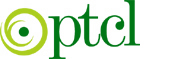 